Сумська міська радаВиконавчий комітетРІШЕННЯ
	Розглянувши висновок від 04 грудня 2018 року про підтвердження місця проживання дитини, ОСОБА 1, для її тимчасового виїзду за межі України, заявуОСОБА 2, документи, передбачені пунктом 72-1 Порядку провадження органами опіки та піклування діяльності, пов’язаної із захистом прав дитини, затвердженого постановою Кабінету Міністрів України від 24.09.2008 № 866 «Питання діяльності органів опіки та піклування, пов’язаної із захистом прав дитини», та інші документи, зібрані службою у справах дітей Сумської     міської ради, встановлено, що дитина зареєстрована за адресою АДРЕСА 1 проживає разом із заявником за адресою: АДРЕСА 1Ураховуючи викладене, керуючись частиною другою статті 19, частиною п’ятою статті 157 Сімейного кодексу України, пунктом 72-1 Порядку провадження органами опіки та піклування діяльності, пов’язаної із захистом прав дитини, затвердженого постановою Кабінету Міністрів України від 24.09.2008 № 866 «Питання діяльності органів опіки та піклування, пов’язаної із захистом прав дитини», Законами України підпунктом 4 пункту «б» частини першої статті 34, частиною першою статті 52 Закону України «Про місцеве самоврядування в Україні», беручи до уваги відсутність інформації про наявність рішення суду про визначення місця проживання дитини з іншим із батьків або відкриття провадження у справі щодо визначення місця проживання дитини, виконавчий комітет Сумської міської радиВИРІШИВ:        1.	Затвердити висновок служби у справах дітей Сумської міської ради від 04 грудня 2018 року про підтвердження місця проживання дитини, ОСОБА 1, разом з матір’ю, ОСОБА 2, для її тимчасового виїзду за межі України.2.	Заявника повідомлено про необхідність інформування служби у справах дітей Сумської міської ради про повернення дитини в Україну протягом місяця з дня в’їзду в Україну та про відповідальність, передбачену частиною сьомою статті 184 Кодексу України про адміністративні правопорушення за умисне порушення встановленого законом обмеження щодо строку перебування дитини за межами України.3.	Це рішення пред’являється під час перетинання державного кордону України та діє протягом одного року з дня набрання ним законної сили.4.	Рішення набирає чинності з 21 грудня 2018 року.Міський голова									О.М. ЛисенкоПодопригора 701-915Надіслати:  Подопригорі В.В. - 3 екз.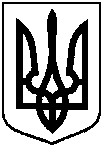 від 11.12.2018  №  693    Про затвердження висновку      служби у справах дітей Сумської міської ради про підтвердження місця проживання дитини, ОСОБА 1, для її тимчасового виїзду за межі України